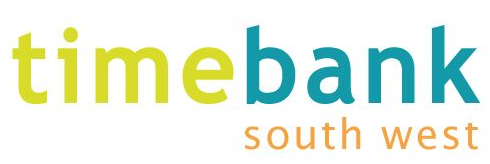 Detachable front sheetTimebank Outreach Worker
Application Form Your Contact informationEmployment and/or volunteering history (please list most recent first). Education and training history 7) Please provide the names and contact details of two people who know you and are willing to act as a referee to you in your application for the post. Your referees should not be members of your family and if you have worked before, one should be your most recent employer. Please note we will take up references after the interview process if you are our successful candidate. Deadline for return: Friday 2nd August 2019Return by email: info@timebanksw.orgReturn by hand or post: 
Timebank South West
15 Whitleigh Green
Whitleigh
Plymouth
PL5 4DD Please mark all correspondence: Job application Confidential Interviews for short-listed candidates will take place on Thursday 15th August 2019.Thank you for your application.NameAddressTelephone / mobile numbersEmailOffice Use OnlyApplicant Number:                                  Date:Year (to and from)Employer/organisationPosition heldSchool(s)Examination and gradeFurther or Higher Education Other education/trainingHaving read the job description please tell us why you feel you are best suited to this role? (Please refer to the job description and your community work experience paid or voluntary).   4) Having read the person specification please tell us what attributes 
       and qualities you feel you could bring to this role?     5) Please tell us how you would approach the job in the first three
        months of being appointed.    6) Please tell us what ideas you have for engaging and encouraging 
       individuals (including those who feel isolated and lonely) to get  
       involved in Timebanking? Referee OneName:Organisation:Position:Email:Address:Telephone:Referee TwoName:Organisation:Position:Email:Address:Telephone: